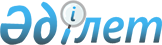 О признании утратившим силу решения Бородулихинского районного маслихатаРешение Бородулихинского районного маслихата области Абай от 17 мая 2024 года № 17-3-VIII. Зарегистрировано Департаментом юстиции области Абай 21 мая 2024 года № 281-18
      В соответствии со статьей 27 Закона Республики Казахстан "О правовых актах" Бородулихинский районный маслихат РЕШИЛ:
      1. Признать утратившим силу решение Бородулихинского районного маслихата от 29 октября 2014 года № 27-4-V "О внесении изменений в решение Бородулихинского районного маслихата от 27 марта 2014 года № 21-9-V "Об утверждении Правил проведения раздельных сходов местного сообщества и определения количества представителей жителей сел, улиц, многоквартирных жилых домов для участия в сходах местного сообщества на территории Бородулихинского района" (зарегистрировано в Реестре государственной регистрации нормативных правовых актов под № 3570).
      2. Настоящее решение вводится в действие по истечении десяти календарных дней после дня его первого официального опубликования.
					© 2012. РГП на ПХВ «Институт законодательства и правовой информации Республики Казахстан» Министерства юстиции Республики Казахстан
				
      Председатель Бородулихинского районного маслихата

С. Урашева
